Введен в действиеПриказом Федеральногоагентства по техническомурегулированию и метрологииот 5 октября 2018 г. N 714-стМЕЖГОСУДАРСТВЕННЫЙ СТАНДАРТПРОДУКТЫ ПЕРЕРАБОТКИ ЗЕРНАУПАКОВКА, МАРКИРОВКА, ТРАНСПОРТИРОВАНИЕ И ХРАНЕНИЕMilled cereal products.Packing, marking, transportation and storageГОСТ 26791-2018МКС 67.060Дата введения1 сентября 2019 годаПредисловиеЦели, основные принципы и основной порядок проведения работ по межгосударственной стандартизации установлены в ГОСТ 1.0-2015 "Межгосударственная система стандартизации. Основные положения" и ГОСТ 1.2-2015 "Межгосударственная система стандартизации. Стандарты межгосударственные, правила и рекомендации по межгосударственной стандартизации. Правила разработки, принятия, обновления и отмены"Сведения о стандарте1 РАЗРАБОТАН Всероссийским научно-исследовательским институтом зерна и продуктов его переработки - филиалом ФГБНУ "ФНЦ пищевых систем им. В.М. Горбатова" РАН (ВНИИЗ - филиал ФГБНУ "ФНЦ пищевых систем им. В.М. Горбатова" РАН)2 ВНЕСЕН Федеральным агентством по техническому регулированию и метрологии3 ПРИНЯТ Межгосударственным советом по стандартизации, метрологии и сертификации (протокол от 27 июля 2018 г. N 110-П)За принятие проголосовали:4 Приказом Федерального агентства по техническому регулированию и метрологии от 5 октября 2018 г. N 714-ст межгосударственный стандарт ГОСТ 26791-2018 введен в действие в качестве национального стандарта Российской Федерации с 1 сентября 2019 г.5 ВЗАМЕН ГОСТ 26791-89Информация об изменениях к настоящему стандарту публикуется в ежегодном информационном указателе "Национальные стандарты", а текст изменений и поправок - в ежемесячном информационном указателе "Национальные стандарты". В случае пересмотра (замены) или отмены настоящего стандарта соответствующее уведомление будет опубликовано в ежемесячном информационном указателе "Национальные стандарты". Соответствующая информация, уведомление и тексты размещаются также в информационной системе общего пользования - на официальном сайте Федерального агентства по техническому регулированию и метрологии в сети Интернет (www.gost.ru)1 Область примененияНастоящий стандарт распространяется на продукты переработки зерна, предназначенные для пищевых целей: муку, толокно, крупу, зародыш зерна, мучные и зерновые смеси, хлопья, отруби, зерно для проращивания, мюсли, продукты, полученные путем экструзии или термообработки зерна или крупы, и устанавливает требования к их упаковке, маркировке, транспортированию и хранению.2 Нормативные ссылкиВ настоящем стандарте использованы нормативные ссылки на следующие межгосударственные стандарты:ГОСТ 8.579-2002 Государственная система обеспечения единства измерений. Требования к количеству фасованных товаров в упаковках любого вида при их производстве, расфасовке, продаже и импортеГОСТ 1341-97 Пергамент растительный. Технические условияГОСТ 1760-2014 Подпергамент. Технические условияГОСТ 2226-2013 Мешки из бумаги и комбинированных материалов. Общие технические условияГОСТ 2228-81 Бумага мешочная. Технические условияГОСТ 6034-2014 Декстрины. Технические условияГОСТ 7247-2006 Бумага и комбинированные материалы на основе бумаги для упаковывания на автоматах пищевых продуктов, промышленной продукции и непродовольственных товаров. Общие технические условияГОСТ 7377-85 Бумага для гофрирования. Технические условия <*>--------------------------------<*> В Российской Федерации действует ГОСТ Р 53206-2008.ГОСТ 7420-89 Картон для плоских слоев гофрированного картона. Технические условия <**>--------------------------------<**> В Российской Федерации действует ГОСТ Р 53207-2008.ГОСТ 7699-78 Крахмал картофельный. Технические условия <***>--------------------------------<***> В Российской Федерации действует ГОСТ Р 53876-2010.ГОСТ 7933-89 Картон для потребительской тары. Общие технические условияГОСТ 8273-75 Бумага оберточная. Технические условияГОСТ 9142-2014 Ящики из гофрированного картона. Общие технические условияГОСТ 10131-93 Ящики из древесины и древесных материалов для продукции пищевых отраслей промышленности, сельского хозяйства и спичек. Технические условияГОСТ 10354-82 Пленка полиэтиленовая. Технические условияГОСТ 11354-93 Ящики из древесины и древесных материалов многооборотные для продукции пищевых отраслей промышленности и сельского хозяйства. Технические условияГОСТ 13511-2006 Ящики из гофрированного картона для пищевых продуктов, спичек, табачных изделий и моющих средств. Технические условияГОСТ 14192-96 Маркировка грузовГОСТ 15846-2002 Продукция, отправляемая в районы Крайнего Севера и приравненные к ним местности. Упаковка, маркировка, транспортирование и хранениеГОСТ 17308-88 Шпагаты. Технические условияГОСТ 18251-87 Лента клеевая на бумажной основе. Технические условияГОСТ 18477-79 Контейнеры универсальные. Типы, основные параметры и размерыГОСТ 18992-80 Дисперсия поливинилацетатная гомополимерная грубодисперсная. Технические условияГОСТ 19360-74 Мешки-вкладыши пленочные. Общие технические условияГОСТ 21650-76 Средства скрепления тарно-штучных грузов в транспортных пакетах. Общие требованияГОСТ 23285-78 Пакеты транспортные для пищевых продуктов и стеклянной тары. Технические условияГОСТ 24831-81 Тара-оборудование. Типы, основные параметры и размерыГОСТ 25951-83 Пленка полиэтиленовая термоусадочная. Технические условияГОСТ 30090-93 Мешки и мешочные ткани. Общие технические условияГОСТ 32096-2013 Картон тароупаковочный для пищевой продукции. Общие технические условияГОСТ 32522-2013 Мешки тканые полипропиленовые. Общие технические условияГОСТ 33772-2016 Пакеты из бумаги и комбинированных материалов. Общие технические условияГОСТ 33781-2016 Упаковка потребительская из картона, бумаги и комбинированных материалов. Общие технические условияПримечание - При пользовании настоящим стандартом целесообразно проверить действие ссылочных стандартов в информационной системе общего пользования - на официальном сайте Федерального агентства по техническому регулированию и метрологии в сети Интернет или по ежегодному информационному указателю "Национальные стандарты", который опубликован по состоянию на 1 января текущего года, и по выпускам ежемесячного информационного указателя "Национальные стандарты" за текущий год. Если ссылочный стандарт заменен (изменен), то при пользовании настоящим стандартом следует руководствоваться заменяющим (измененным) стандартом. Если ссылочный стандарт отменен без замены, то положение, в котором дана ссылка на него, применяется в части, не затрагивающей эту ссылку.3 Термины и определенияВ настоящем стандарте применены термины по техническим регламентам [1] - [3].4 Упаковка4.1 Упаковка продуктов переработки зерна должна соответствовать требованиям [1] или нормативным правовым актам, действующим на территории государства, принявшего стандарт.4.2 Упаковывание в потребительскую упаковку4.2.1 Количество (масса) продуктов переработки зерна в упаковке должно(а) соответствовать количеству (массе), указанному(ой) на упаковке, в соответствии с нормативными документами, действующими на территории государства, принявшего стандарт.4.2.2 Пределы допустимых отрицательных отклонений содержимого нетто упаковочной единицы от номинального количества не должны превышать значения, приведенные в ГОСТ 8.579 или в других нормативных документах, действующих на территории государства, принявшего стандарт.4.2.3 Потребительская упаковка должна соответствовать требованиям, указанным в таблице 1.Таблица 1Допускается упаковывать продукты переработки зерна в потребительскую упаковку других видов, соответствующую требованиям [1] или нормативных правовых актов, действующих на территории государства, принявшего стандарт.4.2.4 Пакеты, пачки, мешки, ящики и др. должны быть склеены, сшиты, сварены или скреплены укупорочным средством, обеспечивающим сохранность содержимого упаковки. Для склеивания следует применять клей из декстрина по ГОСТ 6034, картофельного крахмала по ГОСТ 7699, поливинилацетатной дисперсии по ГОСТ 18992 или другие клеящие вещества, соответствующие требованиям [1] или нормативных правовых актов, действующих на территории государства, принявшего стандарт.4.3 Упаковывание в транспортную упаковку4.3.1 Продукты переработки зерна упаковывают:- в ящики из гофрированного картона по ГОСТ 9142, ГОСТ 13511;- дощатые и фанерные ящики по ГОСТ 10131;- бумажные мешки по ГОСТ 2226;- продуктовые мешки по ГОСТ 30090;- мешки из полимерных пленок по ГОСТ 25951.Допускается упаковывать продукты переработки зерна в транспортную упаковку других видов, соответствующую требованиям [1] или нормативных правовых актов, действующих на территории государства, принявшего стандарт.4.3.2 Ящики из гофрированного картона должны быть оклеены клеевой лентой на бумажной основе по ГОСТ 18251 или сшиты металлическими скобками. Допускается использование других клеевых лент по нормативным документам, действующим на территории государства, принявшего стандарт.4.3.3 Фанерные и дощатые ящики перед укладыванием в них продукции в потребительской упаковке выстилают в один слой оберточной бумагой по ГОСТ 8273 или мешочной бумагой по ГОСТ 2228. Уложенную продукцию закрывают оберточной бумагой, ящик накрывают соответственно фанерным или дощатым щитом, который прибивают гвоздями.4.3.4 Допускается для внутригородских перевозок упаковывание пакетов и пачек с продуктами переработки зерна в инвентарную упаковку (металлические и полиэтиленовые ящики, изготовленные по нормативным документам, действующим на территории государства, принявшего стандарт) массой нетто не более 15 - 30 кг, а также многооборотные деревянные ящики по ГОСТ 11354 массой нетто не более 15 кг.4.3.5 Допускается упаковывать пакеты и пачки с продуктами переработки зерна в упаковку из гофрированного картона и деревянную упаковку, бывшую в употреблении, кроме бывших в употреблении ящиков для упаковывания продукции в стеклянной упаковке. Упаковка должна быть прочной, сухой и без посторонних запахов.4.3.6 Для перевозки автомобильным транспортом допускается групповое упаковывание пачек и пакетов с продуктами переработки зерна в оберточную бумагу по ГОСТ 8273 массой 1 м2 80 - 120 г, марок А, В, Д, в мешочную бумагу по ГОСТ 2228 массой 1 м2 70 - 90 г, марок М-70 А, М-70 Б, М-78 А, М-78 Б в один или два слоя и полиэтиленовую пищевую термоусадочную пленку по ГОСТ 25951 массой 1 м2 70 - 80 г, марок О, Т.Масса нетто групповой упаковки должна быть не более 30 кг.4.3.7 Допускается групповое упаковывание пачек и пакетов с продуктами переработки зерна в бумагу для гофрирования по ГОСТ 7377, а также пачек с овсяными хлопьями - в картон для плоских слоев гофрированного картона по ГОСТ 7420 для перевозки автомобильным или железнодорожным транспортом.4.3.8 Для скрепления групповой упаковки следует применять клей из поливинилацетатной дисперсии по ГОСТ 18992 или клеевую ленту на бумажной основе по ГОСТ 18251, а также шпагат по ГОСТ 17308 или другие укупорочные средства, соответствующие требованиям [1] или нормативных правовых актов, действующих на территории государства, принявшего стандарт.4.3.9 Для перевозки автомобильным транспортом продуктов переработки зерна, фасованных в пачки и пакеты, допускается использовать тару-оборудование по ГОСТ 24831.4.3.10 Продукты переработки зерна упаковывают в тканые полипропиленовые мешки по ГОСТ 32522 и/или в новые или бывшие в употреблении тканевые продуктовые мешки по ГОСТ 30090 и другим нормативным документам, обеспечивающие сохранность продукции.Тканевые мешки для муки и крупы должны быть не ниже:- I категории - для хлебопекарной муки: ржаной обойной, ржано-пшеничной и пшенично-ржаной; муки для макаронных изделий: из мягкой пшеницы, из твердой пшеницы (дурум); муки второго сорта из твердой пшеницы (дурум), предназначенной для министерства обороны и чрезвычайных ситуаций;- II категории - для муки из мягкой пшеницы для макаронных изделий; муки из твердой пшеницы (дурум) для макаронных изделий; муки второго сорта из твердой пшеницы (дурум); пшеничной дробленой крупки; манной крупы; шелушенного (лущеного) гороха; рисовой крупы; овсяной крупы; гречневой крупы; крупы шлифованного пшена;- III категории - для пшеничной хлебопекарной муки; ржаной хлебопекарной муки; ржано-пшеничной и пшенично-ржаной обойной хлебопекарной муки; кукурузной муки; соевой дезодорированной муки; тритикалевой муки; пшеничной крупы (Полтавской, "Артек"); ячменной крупы; кукурузной крупы; тритикалевой крупы.4.3.11 Категории мешков устанавливают в соответствии с утвержденным порядком использования тканевых мешков из-под хлебопродуктов и семян сельскохозяйственных культур.4.3.12 При перевозке смешанным железнодорожно-водным транспортом муку и крупу упаковывают в новые или бывшие в употреблении мешки не ниже I категории.4.3.13 Мешки с продуктами переработки зерна зашивают машинным способом льняными, хлопчатобумажными, синтетическими нитками или нитками из смешанного волокна, соответствующими требованиям [1] или нормативных правовых актов, действующих на территории государства, принявшего стандарт, с оставлением гребня по всей ширине мешка.Допускается ручная зашивка шпагатом по ГОСТ 17308 с оставлением двух ушек: при этом каждый мешок должен быть опломбирован.4.3.14 Продукты переработки зерна, отправляемые в районы Крайнего Севера и приравненные к ним местности, упаковывают в соответствии с требованиями ГОСТ 15846.4.3.15 Допускается упаковывание продуктов переработки зерна, предназначенных для производства продуктов детского питания, в 4 - 5-слойные бумажные мешки по ГОСТ 2226, с пленочными мешками-вкладышами по ГОСТ 19360 или другим нормативным документам и технической документации, действующим на территории государства, принявшего стандарт.4.4 Санитарно-гигиенические показатели безопасности и нормативы веществ, выделяющихся из упаковки и/или укупорочных средств, контактирующих с продуктами переработки зерна, не должны превышать норм, установленных в [1].5 Маркировка5.1 Маркировка должна соответствовать требованиям [2] и ГОСТ 14192.5.2 Маркировка потребительской упаковки5.2.1 Маркировка должна быть нанесена на каждую единицу потребительской упаковки и содержать следующие данные, характеризующие продукцию:- наименование продукта, вид, сорт и номер;- массу нетто (количество);- дату изготовления (месяц, год);- срок годности;- условия хранения;- номер партии или номер смены упаковывания;- наименование и местонахождение изготовителя (юридический адрес, включая страну);- товарный знак изготовителя (при наличии);- рекомендации по приготовлению или употреблению продукта (при необходимости);- обозначение стандарта или других нормативных документов на продукцию;- информацию о пищевой и энергетической ценности (калорийности) в 100 г продукта, содержание белков, жиров, углеводов;- сведения о наличии генетически модифицированных организмов (ГМО) (если присутствие ГМО декларировано);- единый знак обращения продукции на рынке государств - членов Таможенного союза;- фактический адрес изготовителя, если он отличается от юридического;- состав (если продукция многокомпонентная и наименование продукта не позволяет установить наличие этого компонента).Примечание - Дата изготовления и номер партии (смены) должны быть обозначены арабскими цифрами и нанесены на поверхность упаковки или на этикетку печатанием маркировочной краской или штампованием. Число в дате изготовления указывают на усмотрение изготовителя в соответствии с [2].5.2.2 Информацию о содержании биологически активных добавок, витаминов, минеральных веществ, сухой клейковины, хлебопекарных улучшителей и других пищевых добавок указывают в случае, если они вносились при изготовлении продукта, в соответствии с [2] и [3]. При этом к наименованию продукции добавляют слова: "витаминизированная", "обогащенная минеральными веществами", "обогащенная витаминно-минеральным комплексом", "обогащенная сухой клейковиной" и т.п., которые выделяют крупным шрифтом.5.2.3 Реализацию в розничной торговой сети продукции, не фасованной на производственном предприятии, должны осуществлять при наличии информации о пищевой и энергетической ценности продукта.5.2.4 Маркировка может быть нанесена любым способом и должна быть четкой и легко читаемой. Допускается размещать информацию на листе-вкладыше к каждой единице потребительской упаковки.5.3 Транспортная маркировка5.3.1 На каждую единицу транспортной упаковки с продуктами переработки зерна наносят манипуляционные знаки: "Беречь от влаги" и "Ограничение температуры" и указывают следующие данные, характеризующие продукцию:- наименование продукта, вид, сорт и номер;- массу нетто (количество);- дату изготовления (месяц, год);- срок годности;- условия хранения;- номер партии или номер смены упаковывания;- наименование и местонахождение изготовителя (юридический адрес, включая страну).Примечание - Число в дате изготовления указывают на усмотрение изготовителя в соответствии с [2].5.3.2 Транспортную маркировку наносят на маркировочный ярлык размером не менее 60 см2 из прочного картона или из мешочной бумаги по ГОСТ 2228, или из оберточной бумаги марки А по ГОСТ 8273.Допускается использовать ярлыки из мягких (тканевых или синтетических) материалов, обеспечивающих сохранность ярлыка и надписей при транспортировании и хранении, отвечающие требованиям [1].Площадь маркировочного ярлыка должна быть достаточной для нанесения основных, дополнительных и информационных надписей.5.3.3 Если в транспортную упаковку помещены продукты переработки зерна без потребительской упаковки, предназначенные для дальнейшей фасовки в розничной торговой сети, то маркировка должна соответствовать 5.2.1.5.3.4 Цвет шрифта на ярлыках должен быть:- голубой - для пшеничной хлебопекарной муки "Экстра" и высшего сорта, муки из твердой пшеницы (дурум) для макаронных изделий высшего сорта, муки из мягкой пшеницы для макаронных изделий высшего сорта;- фиолетовый - для пшеничной хлебопекарной муки-крупчатки;- красный - для пшеничной хлебопекарной муки первого сорта, муки из мягкой пшеницы для макаронных изделий первого сорта, муки из твердой пшеницы (дурум) для макаронных изделий первого сорта;- зеленый - для пшеничной хлебопекарной муки второго сорта, муки из твердой пшеницы (дурум) для макаронных изделий второго сорта;- черный - для пшеничной хлебопекарной обойной муки, тритикалевой муки, крупы, кукурузной муки, соевой дезодорированной муки, овсяных хлопьев и толокна и других продуктов переработки зерна;- желтый - для ржаной хлебопекарной сеяной муки;- оранжевый - для ржаной хлебопекарной особой муки;- коричневый - для ржаной хлебопекарной обдирной муки;- синий - для ржаной хлебопекарной обойной муки.Цвет шрифта на ярлыках для ржано-пшеничной и пшенично-ржаной обойной хлебопекарной муки должен быть черный, для ржано-пшеничной муки посередине ярлыка должна быть вертикальная полоса синего цвета шириной 1 см, для пшенично-ржаной муки - полоса желтого цвета.Для пшеничной хлебопекарной муки (кроме обойной), муки из твердой пшеницы (дурум) для макаронных изделий, муки из мягкой пшеницы для макаронных изделий, муки второго сорта из пшеницы (дурум) допускается печатать текст ярлыков черным шрифтом на бумаге цвета, указанного для каждого сорта муки.Для пшеничной хлебопекарной муки (кроме обойной) допускается нанесение посредине ярлыка вертикальной полосы шириной 1 см цвета шрифта, установленного для каждого сорта муки.Допускается наносить цвет шрифта на маркировочном ярлыке на продукцию, реализуемую внутри страны, согласно нормативным документам, действующим на территории государства, принявшего стандарт.5.3.5 Маркировку ящиков и групповой упаковки наносят, как указано в 5.3.1, с указанием количества упаковочных единиц, без нанесения даты изготовления. Маркировку, которая должна быть четкой и легко читаемой, наносят штампом, окраской по трафарету, наклеиванием ярлыка или другим способом.Транспортную маркировку групповой упаковки в термоусадочную пленку не проводят.5.3.6 Транспортную маркировку, содержащую основные, дополнительные, информационные надписи и манипуляционный знаки "Беречь от влаги" и "Ограничение температуры", наносят не менее чем на четыре грузовых места при перевозках однородных грузов в одном транспортном средстве в адрес одного грузополучателя.6 Транспортирование6.1 Продукты переработки зерна транспортируют всеми видами транспорта в крытых средствах в соответствии с правилами перевозки грузов, действующими на каждом виде транспорта, а также в универсальных контейнерах по ГОСТ 18477, транспортных пакетах по ГОСТ 23285, обеспечивающих сохранность продукции. Для скрепления транспортных пакетов используют средства скрепления по ГОСТ 21650.Транспортирование продуктов переработки зерна по железной дороге проводят только повагонными отправками. Муку и крупу транспортируют по железной дороге в мешках, зашитых машинным способом.Допускается транспортирование муки насыпью в специальных транспортных средствах (автомуковозах и вагонах-муковозах).Транспортирование продукции воздушным транспортом допускается только в контейнерах и ящиках.6.2 При перевозке продуктов переработки зерна транспортные средства должны быть чистыми, сухими, не зараженными и не загрязненными вредителями хлебных запасов, без постороннего запаха.6.3 Транспортирование продуктов переработки зерна, предназначенных для отправки в районы Крайнего Севера и приравненные к ним местности, - по ГОСТ 15846.7 Хранение7.1 Продукты переработки зерна хранят в сухих, хорошо вентилируемых, не зараженных и не загрязненных вредителями хлебных запасов складских помещениях, защищенных от воздействия солнечных лучей и атмосферных осадков, с соблюдением санитарных правил и требований нормативных документов, действующих на территории государства, принявшего стандарт.7.2 Хранение продуктов переработки зерна вместе с товарами и продуктами, имеющими специфический запах, не допускается.7.3 Хранение продуктов переработки зерна, предназначенных для отправки в районы Крайнего Севера и приравненные к ним местности, - по ГОСТ 15846.7.4 Сроки годности муки, крупы, хлопьев, отрубей, толокна и других продуктов переработки зерна устанавливает изготовитель продукции согласно нормативным документам, действующим на территории государства, принявшего стандарт.БИБЛИОГРАФИЯ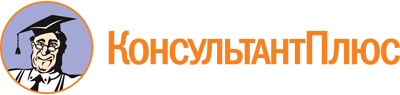 "ГОСТ 26791-2018. Межгосударственный стандарт. Продукты переработки зерна. Упаковка, маркировка, транспортирование и хранение"
(введен в действие Приказом Росстандарта от 05.10.2018 N 714-ст)Документ предоставлен КонсультантПлюс

www.consultant.ru

Дата сохранения: 29.11.2022
 Краткое наименование страны по МК (ИСО 3166) 004-97Код страны по МК (ИСО 3166) 004-97Сокращенное наименование национального органа по стандартизацииАрменияAMМинэкономики Республики АрменияБеларусьBYГосстандарт Республики БеларусьКиргизияKGКыргызстандартРоссияRUРосстандартТуркменияTMГлавгосслужба "Туркменстандартлары"УзбекистанUZУзстандартВид потребительской упаковкиВид материалаМаркаБумажный пакет по ГОСТ 33772Мешочная бумага по ГОСТ 2228М-78 А, М-78 ББумажный пакет по ГОСТ 33772Оберточная бумага по ГОСТ 8273А, В, ДБумажный пакет по ГОСТ 33772Бумага для упаковывания продуктов на автоматах по ГОСТ 7247Д, Е-I, Е-IIКартонные или бумажные пачки с внутренним пакетом по ГОСТ 33781Коробочный картон по ГОСТ 7933ПКартонные или бумажные пачки с внутренним пакетом по ГОСТ 33781Тароупаковочный картон для пищевой продукции по ГОСТ 32096ХР, ХРЭ, ХРЭСКартонные или бумажные пачки с внутренним пакетом по ГОСТ 33781Бумага для упаковывания продуктов на автоматах по ГОСТ 7247 для внутреннего пакетаА-I, А-IIКартонные или бумажные пачки с внутренним пакетом по ГОСТ 33781Пергамент по ГОСТ 1341БКартонные или бумажные пачки с внутренним пакетом по ГОСТ 33781Пергамент по ГОСТ 1760П-1, П-2, П-3Пакет из термосвариваемых материаловПолиэтиленовая пищевая пленка по ГОСТ 10354Н1-го сорта[1]Технический регламент Таможенного союза ТР ТС 005/2011О безопасности упаковки[2]Технический регламент Таможенного союза ТР ТС 022/2011Пищевая продукция в части ее маркировки[3]Технический регламент Таможенного союза ТР ТС 21/2011О безопасности пищевой продукции